LOCATION.--Lat 41°43'02.6", long 93°34'11.7" referenced to North American Datum of 1927, in NW 1/4 NW 1/4 NE 1/4 sec.30, T.80 N., R.23 W., Polk County, IA, Hydrologic Unit 07100008, on right bank at bridge on Northeast 86th Avenue, 1.0 mi southeast of Ankeny, 1.4 mi downstream from Deer Creek, 6.0 mi upstream from Muchikinock Creek, and 15.6 mi upstream from mouth.DRAINAGE AREA.--62 mi².PERIOD OF RECORD.--Discharge records from June 2003 to current year.GAGE.--Water-stage recorder. Datum of gage is 864.91 ft above National Geodetic Vertical Datum of 1929.A summary of all available data for this streamgage is provided through the USGS National Water Information System web interface (NWISWeb). The following link provides access to current/historical observations, daily data, daily statistics, monthly statistics, annual statistics, peak streamflow, field measurements, field/lab water-quality samples, and the latest water-year summaries. Data can be filtered by parameter and/or dates, and can be output in various tabular and graphical formats.http://waterdata.usgs.gov/nwis/inventory/?site_no=05485605The USGS WaterWatch Toolkit is available at: http://waterwatch.usgs.gov/?id=ww_toolkitTools for summarizing streamflow information include the duration hydrograph builder, the cumulative streamflow hydrograph builder, the streamgage statistics retrieval tool, the rating curve builder, the flood tracking chart builder, the National Weather Service Advanced Hydrologic Prediction Service (AHPS) river forecast hydrograph builder, and the raster-hydrograph builder.  Entering the above number for this streamgage into these toolkit webpages will provide streamflow information specific to this streamgage.A description of the statistics presented for this streamgage is available in the main body of the report at:http://dx.doi.org/10.3133/ofr20151214A link to other streamgages included in this report, a map showing the location of the streamgages, information on the programs used to compute the statistical analyses, and references are included in the main body of the report.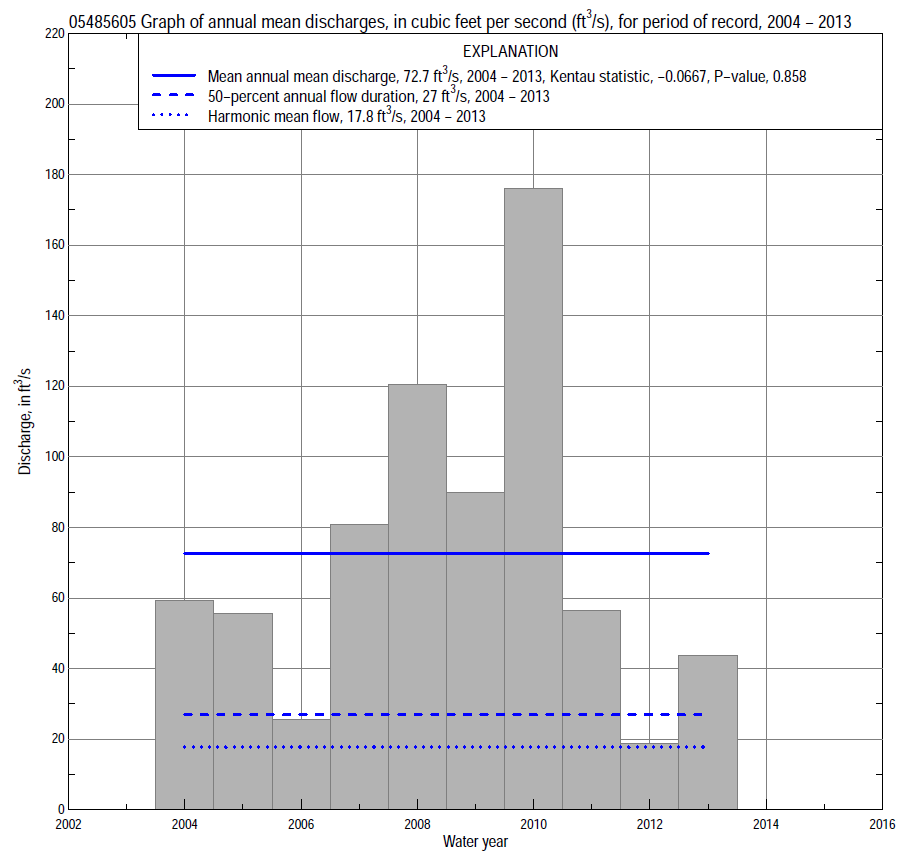 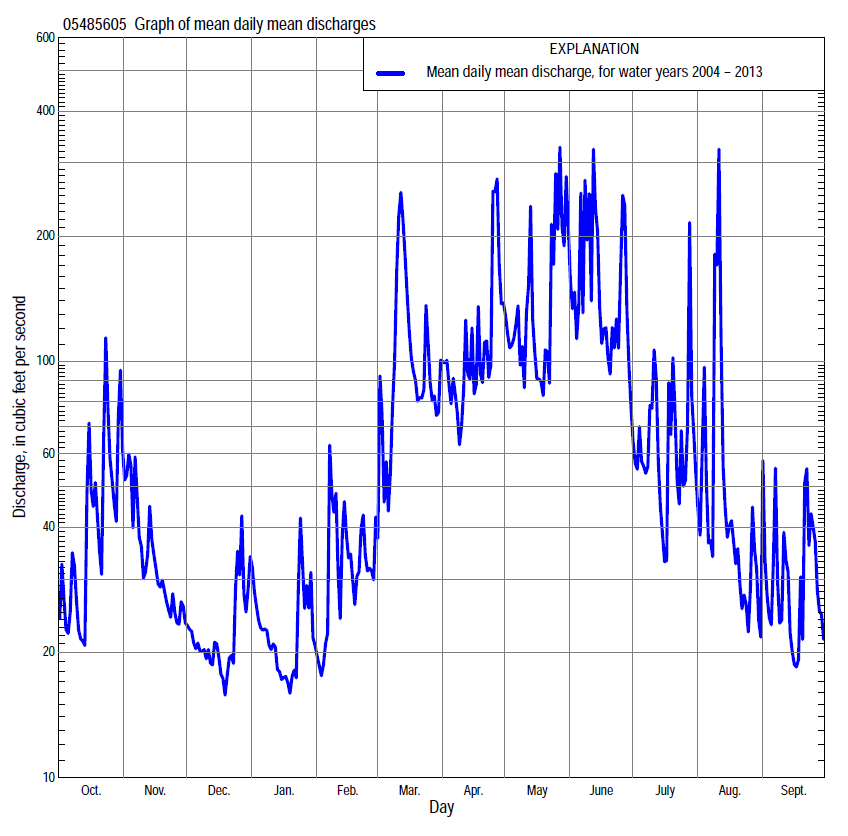 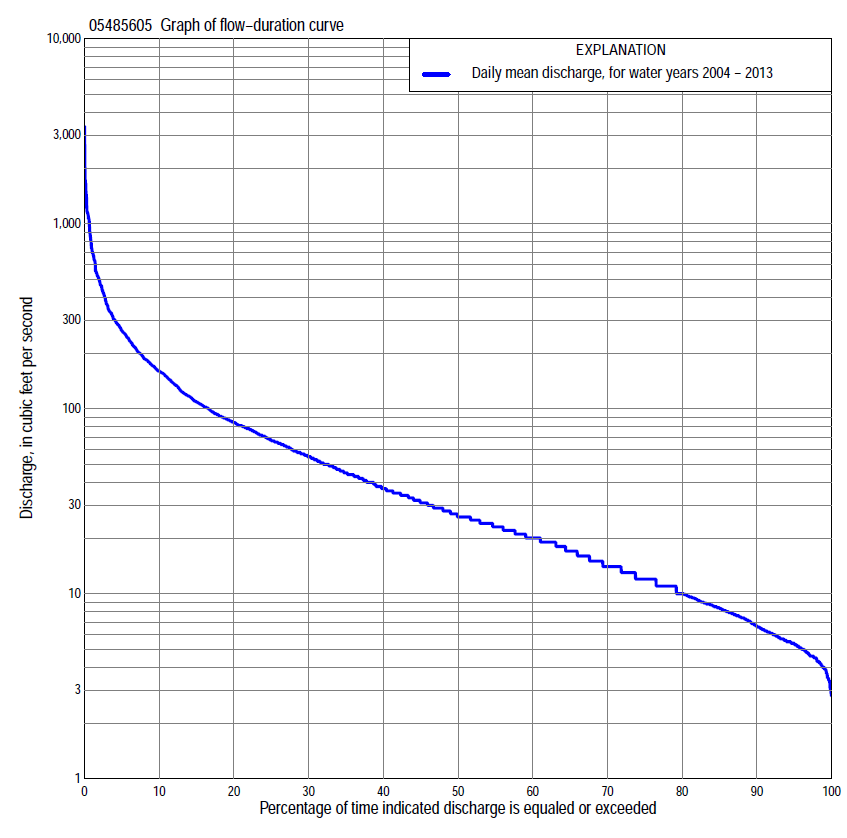 Statistics Based on the Entire Streamflow Period of Record(Annual nonexceedance probability of low discharges not determined because only 9 years of annual low-flow data were available for analysis.)05485605 Monthly and annual flow durations, based on 2004–2013 period of record (10 years)05485605 Monthly and annual flow durations, based on 2004–2013 period of record (10 years)05485605 Monthly and annual flow durations, based on 2004–2013 period of record (10 years)05485605 Monthly and annual flow durations, based on 2004–2013 period of record (10 years)05485605 Monthly and annual flow durations, based on 2004–2013 period of record (10 years)05485605 Monthly and annual flow durations, based on 2004–2013 period of record (10 years)05485605 Monthly and annual flow durations, based on 2004–2013 period of record (10 years)05485605 Monthly and annual flow durations, based on 2004–2013 period of record (10 years)05485605 Monthly and annual flow durations, based on 2004–2013 period of record (10 years)05485605 Monthly and annual flow durations, based on 2004–2013 period of record (10 years)05485605 Monthly and annual flow durations, based on 2004–2013 period of record (10 years)05485605 Monthly and annual flow durations, based on 2004–2013 period of record (10 years)05485605 Monthly and annual flow durations, based on 2004–2013 period of record (10 years)05485605 Monthly and annual flow durations, based on 2004–2013 period of record (10 years)Percentage of days discharge equaled or exceededDischarge (cubic feet per second)Discharge (cubic feet per second)Discharge (cubic feet per second)Discharge (cubic feet per second)Discharge (cubic feet per second)Annual flow durationsAnnual flow durationsPercentage of days discharge equaled or exceededOctNovDecJanFebMarAprMayJuneJulyAugSeptAnnualKentau statisticP-value993.84.35.05.16.48.61521115.03.53.74.20.1330.647984.14.55.15.36.48.81623125.14.83.94.60.0001.000954.36.05.86.66.8  141828156.05.44.05.50.0440.927904.66.66.27.98.5  162935198.66.14.67.20.0001.000854.97.67.19.39.6  183540239.97.25.28.7-0.0221.000805.58.28.41010  20384641117.65.6         11-0.0440.928755.88.89.21211  21445549149.45.8         12-0.0221.000707.3  10111212  2547585616    117.0         150.0440.928657.9  14141313  2851626319    128.3         180.0221.000608.5  19171414  3158677221    1210         200.0221.000559.7  22201416  3666748225    1311         240.0221.00050  16  24221519  4572818929    1512         27-0.0221.00045  20  26231621  53798710135    1613         32-0.0440.92840  24  29231826  61869411439    1715         38-0.0221.00035  26  34241929  729710712747    1917         460.0001.00030  31  38262234  8911112515559    2320         570.0001.00025  40  4227263710913415317769    3125         70-0.0221.00020  51  4829294213415518821285    4331         86-0.0670.85815  65  55313152179179258255102   6642       111-0.0670.85810  87  68353864243219328367144    11887       162-0.0670.858  5199113485785438329520615267    223 149       271-0.0670.858  2365171  751121856955398441,160489    344 289       501-0.0221.000  14952071171562598866351,0601,320605 1,060 345       722-0.1110.72105485605 Annual exceedance probability of instantaneous peak discharges, in cubic feet per second (ft3/s), based on the Weighted Independent Estimates method,05485605 Annual exceedance probability of instantaneous peak discharges, in cubic feet per second (ft3/s), based on the Weighted Independent Estimates method,05485605 Annual exceedance probability of instantaneous peak discharges, in cubic feet per second (ft3/s), based on the Weighted Independent Estimates method,05485605 Annual exceedance probability of instantaneous peak discharges, in cubic feet per second (ft3/s), based on the Weighted Independent Estimates method,05485605 Annual exceedance probability of instantaneous peak discharges, in cubic feet per second (ft3/s), based on the Weighted Independent Estimates method,Annual exceed-ance probabilityRecur-rence interval (years)Discharge (ft3/s)95-percent lower confi-dence interval (ft3/s)95-percent upper confi-dence interval (ft3/s)0.50021,8001,5702,0700.20052,5902,2502,9800.100103,1102,6603,6300.040253,7403,1004,5100.020504,2003,3805,2200.0101004,6703,6405,9900.0052005,1303,8706,8100.0025005,7304,1207,960and based on the expected moments algorithm/multiple Grubbs-Beck analysis computed using a historical period length of 42 years (1972–2013)and based on the expected moments algorithm/multiple Grubbs-Beck analysis computed using a historical period length of 42 years (1972–2013)and based on the expected moments algorithm/multiple Grubbs-Beck analysis computed using a historical period length of 42 years (1972–2013)and based on the expected moments algorithm/multiple Grubbs-Beck analysis computed using a historical period length of 42 years (1972–2013)and based on the expected moments algorithm/multiple Grubbs-Beck analysis computed using a historical period length of 42 years (1972–2013)0.50021,8501,3202,4400.20052,6401,9803,5100.100103,1502,3404,2400.040253,7602,7405,2600.020504,1903,0006,1300.0101004,6103,2407,0900.0052005,0203,4608,1900.0025005,5403,7209,860Kentau statisticKentau statistic0.111P-valueP-value0.721Begin yearBegin year2004End yearEnd year2013Number of peaksNumber of peaks1005485605 Annual exceedance probability of high discharges, based on 2004–2013 period of record (10 years)05485605 Annual exceedance probability of high discharges, based on 2004–2013 period of record (10 years)05485605 Annual exceedance probability of high discharges, based on 2004–2013 period of record (10 years)05485605 Annual exceedance probability of high discharges, based on 2004–2013 period of record (10 years)05485605 Annual exceedance probability of high discharges, based on 2004–2013 period of record (10 years)05485605 Annual exceedance probability of high discharges, based on 2004–2013 period of record (10 years)05485605 Annual exceedance probability of high discharges, based on 2004–2013 period of record (10 years)Annual exceedance probabilityRecur-rence interval (years)Maximum average discharge (ft3/s) for indicated number of consecutive daysMaximum average discharge (ft3/s) for indicated number of consecutive daysMaximum average discharge (ft3/s) for indicated number of consecutive daysMaximum average discharge (ft3/s) for indicated number of consecutive daysMaximum average discharge (ft3/s) for indicated number of consecutive daysAnnual exceedance probabilityRecur-rence interval (years)13715300.9901.011671197551410.9501.0534022614898770.9001.114793092061351030.8001.256994422981941440.500        21,3008185523562490.200        52,1301,3909215903880.100      102,6401,7701,1607404710.040 253,2102,2401,4309175620.020 503,5702,5801,6201,0406210.010    1003,9002,9101,7901,1506740.005    2004,1903,2201,9501,2507210.002    5004,5303,6102,1501,380776Kentau statisticKentau statistic-0.111-0.111-0.067-0.067-0.022P-valueP-value0.7210.7210.8580.8581.00005485605 Annual nonexceedance probability of seasonal low discharges, based on July 2003 to September 2013 period of record (10-11 years)05485605 Annual nonexceedance probability of seasonal low discharges, based on July 2003 to September 2013 period of record (10-11 years)05485605 Annual nonexceedance probability of seasonal low discharges, based on July 2003 to September 2013 period of record (10-11 years)05485605 Annual nonexceedance probability of seasonal low discharges, based on July 2003 to September 2013 period of record (10-11 years)05485605 Annual nonexceedance probability of seasonal low discharges, based on July 2003 to September 2013 period of record (10-11 years)05485605 Annual nonexceedance probability of seasonal low discharges, based on July 2003 to September 2013 period of record (10-11 years)05485605 Annual nonexceedance probability of seasonal low discharges, based on July 2003 to September 2013 period of record (10-11 years)05485605 Annual nonexceedance probability of seasonal low discharges, based on July 2003 to September 2013 period of record (10-11 years)05485605 Annual nonexceedance probability of seasonal low discharges, based on July 2003 to September 2013 period of record (10-11 years)05485605 Annual nonexceedance probability of seasonal low discharges, based on July 2003 to September 2013 period of record (10-11 years)05485605 Annual nonexceedance probability of seasonal low discharges, based on July 2003 to September 2013 period of record (10-11 years)Annual nonexceed-ance probabilityRecur-rence interval (years)Minimum average discharge (cubic feet per second)                                                                          for indicated number of consecutive daysMinimum average discharge (cubic feet per second)                                                                          for indicated number of consecutive daysMinimum average discharge (cubic feet per second)                                                                          for indicated number of consecutive daysMinimum average discharge (cubic feet per second)                                                                          for indicated number of consecutive daysMinimum average discharge (cubic feet per second)                                                                          for indicated number of consecutive daysMinimum average discharge (cubic feet per second)                                                                          for indicated number of consecutive daysMinimum average discharge (cubic feet per second)                                                                          for indicated number of consecutive daysMinimum average discharge (cubic feet per second)                                                                          for indicated number of consecutive daysMinimum average discharge (cubic feet per second)                                                                          for indicated number of consecutive daysAnnual nonexceed-ance probabilityRecur-rence interval (years)171430171430January-February-MarchJanuary-February-MarchJanuary-February-MarchJanuary-February-MarchApril-May-JuneApril-May-JuneApril-May-JuneApril-May-June0.01       1003.93.95.15.16.47.47.89.30.02    504.34.35.65.67.68.79.9  120.05    205.05.26.56.69.8  1114  180.10105.86.27.37.6   12  1418  250.20  57.07.68.59.216  1825  360.50  2             10             11121426  3042  670.801.25             16             17182143  47621120.901.11             20             21222755  60741410.961.04            25             26293571  76861740.981.02            30             31344284  89941980.991.01            35             36405098102 103219Kentau statisticKentau statistic-0.022-0.022-0.022-0.0670.1330.111-0.0670.111P-valueP-value1.0001.0001.0000.8580.6530.7210.8580.721July-August-SeptemberJuly-August-SeptemberJuly-August-SeptemberJuly-August-SeptemberOctober-November-DecemberOctober-November-DecemberOctober-November-DecemberOctober-November-December0.01       1002.93.23.23.21.71.71.92.10.02   502.93.33.43.42.12.22.42.70.05   203.13.43.63.82.83.03.33.70.10103.33.63.94.43.64.04.44.90.20  53.84.14.55.55.05.76.27.00.50  25.96.47.2109.3  1112  130.801.25             13             15172517  2022  250.901.11             22             26304523  2830  350.961.04             44             58669433  3842  490.981.02             75          104 117 16140  4751  610.991.01           126          185 208 27249  5762  74Kentau statisticKentau statistic0.2000.1640.127-0.0910.1110.1560.1110.156P-valueP-value0.4330.5330.6400.7560.7210.5920.7210.592